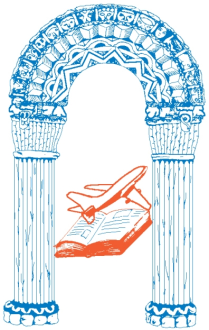 APPLICATION FORM 2023POSITION 							  ADVERTISED						  PERSONAL DETAILS2. EDUCATION2.1: In the grid below please enter the exact title of each qualification, e.g., Bachelor of Arts, Bachelor of Education Degree, National Diploma for Art and Design Teachers, Higher Diploma in Education,  Master of Arts, etc.____________________________________¹ A concurrent qualification combines the study of one or more academic subjects within a Teacher Education Qualification2.2: Further QualificationAdditional Qualifications: Diplomas /Certificates/T.T.G2.3:  Professional DevelopmentList any other qualifications achieved and in-service courses taken (with dates)3. TEACHING EXPERIENCE3.1: Schools in which you have worked3.2: SUBJECTS AND LEVELS TAUGHT (please tick appropriate columns )4. OTHER WORK EXPERIENCES5.  INTERESTS & ACTIVITIES6. SUPPORTING STATEMENTThis section is for you to provide a summary of your teaching experience, your approach to teaching and any extra-curricular activities you have organised and are willing to promote. 7. PERSONAL REFERENCESPlease supply the names and addresses of two referees with whom you have worked in a professional capacity (who may be contacted without further contact with you).(i)(ii) DECLARATIONI certify that the information provided herewith is true and correct.	Signature of Applicant: ………………………………………………………	Date: ………………………………………………………………………….I have enclosed the following (please tick box):  1 original application form with attachments    			    	 		 Evidence of qualifications		    				 Evidence of Registration with the Teaching Council   	 Evidence of Garda VettingNOTES FOR APPLICANTS (Please Read Carefully)Form should be completed electronically, then printed, signed and dated. Only hard copies accompanied by the relevant documentation will be accepted. Please forward completed Application Form including  Evidence of Qualifications , Teaching Council of Ireland registration number and Garda VettingTo: The Secretary, Board of Management, St. Caimin’s Community School, Shannon, Co. ClareThe Application Forms should reach St. Caimin’s Community School, not later than 4 p.m. on the closing date notified in the advertisement.Qualifications, salary scales and conditions of service are as per the Department of Education and Science.St. Caimin’s Community School will not acknowledge receipt of completed application forms but will notify all applicants of the success or not of their application following the shortlisting and interview process.The post(s) will be filled in accordance with D.E.S. guidelines and relevant Circular Letters and will be subject also to a certificate of Medical Fitness and Garda Vetting. This position may be subject to the redeployment process.Shortlisting of candidates may take place.Canvassing will disqualify. Garda vetting will apply.St. Caimin’s Community School is an equal opportunities employer.St. Caimin’s Community SchoolScoil Phobail Chaimín NaofaFull NameContact NumberAddressEmail AddressTeaching Council (T.C.I.) Registration No.(Please attach copy of your Confirmation of Registration Form)Subjects Registered To Teach
(Please attach evidence of subjects registered to teach)Degree Qualification or EquivalentTeacher Education/Concurrent¹ QualificationOther(e.g. Masters)Title of QualificationAwarding AuthorityCollege AttendedYear AwardedSubjects taken in final examinationDuration of CourseLevel of Award (results)(e.g. 2. 1 Honours, Pass,GPA = 3.42)Title:Year:Awarding body:Title:Year:Awarding body:Title:Year:Awarding body:Qualifications/In-Service CoursesTraining ProviderDate(s)SCHOOL (Name & Address)StatusTeaching commitment(Most Recent Employment First)(Most Recent Employment First)SCHOOL (Name & Address)(e.g. PWT, TWT, CID, RPT, PT)Hours per weekFROM(dd/mm/yy)TO(dd/mm/yy)SUBJECTLC (Level H/O)LCAJCSENH O N/A Yes No Yes No Yes No H O N/A Yes No Yes No Yes No H O N/A Yes No Yes No Yes No H O N/A Yes No Yes No Yes No H O N/A Yes No Yes No Yes No H O N/A Yes No Yes No Yes No EMPLOYERFROM(dd/mm/yy)TO(dd/mm/yy)Nature of Employment1. Outline any recent curriculum development or methodology innovations you have been involved in and explain your philosophical approach to learning & teaching. (Max 200 words)2. Outline your approach to classroom and relationship management and how it supports quality learning & teaching. (Max 200 words)3. Outline details of extra-curricular and/or co-curricular activities in which you are or have been involved. (Max 200 words)Name:Tel.:(W)Address:(M)Address:Email: Name:Tel.:(W)Address:(M)Address:Email: 